cooperative d’habitat imrane      	التعاونية  السكنية عمران الخير         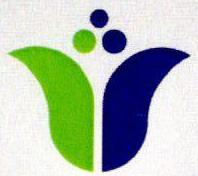                 el khair	مصلحة الشؤون الإدارية و القانونيعدد:............................ تاريخ:................                                      Président de la Coopérative Imrane El khair                                                            A 	                               Mr le Directeur de la Société …………………………	-Objet : appel d’offre de Prix  pour la réalisation des travaux des immeubles (mettre fini)		                J’ai  l’honneur de vous faire connaître qu’il sera procédé le mardi 1 septembre 2015  A19 heures, dans le  bureaux de la coopérative Imrane El khair .à l’ouverture des plis relatifs à l’appel d’offres restreint sur offres de prix(Prix Construction Mettre Couvert fini) ,pour  la réalisation des travaux de construction d’immeuble dans les parcelles dont la coopérative est propriétaire et notamment celles qui portent les numéros suivant : -parcelle N°179 Haut founty : "superficie : 738m² niveau : rez de chaussez(commerce)+  5etage+ sous sol "-parcelle N° 182 Haut founty : " superficie : 789m² Niveau : de chaussez(commerce)+  5etage+ sous sol "-parcelle N° 43/45 Haut founty : "superficie : 1026m² niveau : rez de chaussez(commerce)+  5etage+ sous sol "  Le dossier d’appel d’offres restreint peut être demandé via l’ é-mail suivant : Amicale.Imrane.elkhair@gmail.com ou en appelant le tel :0528842415, il peut également  être retiré auprès de la coopérative dont le siège est : boulevard hassan2 Imm Flourida 21, 3eme étage n°17, Agadir.          Le cautionnement provisoire n’est pas exigé.          Le contenu ainsi que la présentation des dossiers des concurrents doivent  être conformes aux dispositions des articles 26 et 28 du décret n°2-06-388 du 16 moharrem 1428 (5 février 2007) fixant les conditions et les formes de passation des marchés de l’Etat ainsi que certaines règles relatives à leur gestion et à leur contrôle.    Vous pouvez soit :-Déposer contre récépissé votre pli dans les bureaux de la cooperative  ;- Envoyer par email à l’adresse électronique sus-indiqué.1- Dossier  Administratif  Comportant :a) La déclaration sur l'honneur ;b) La ou les pièces justifiant les pouvoirs confères à la personne agissant au nom du concurrent;c) L'attestation du percepteur du lieu d'imposition délivrée depuis moins d'un and) L'attestation délivrée depuis moins d'un an par .S.S;f) Le certificat d'immatriculation au registre de commerce2- Dossier  Technique  Comportant :1° / Une note indiquant les moyens humains et techniques du concurrent comportant les indications prévues par l'aliéna a) §2 de l'article 26 du Décret 2-98-482 précité.2° / Les attestations délivrées par les hommes de l'art ou par les maîtres de l'ouvrage comportant les indications prévues par l'aliéna b) §2 de l'article 26 du Décret 2-98-482 précité.3° / Les références techniques.3- l’offre financier :Cette offre doit contenir le prix proposé pour le mettre couvert fini selon les normes de l’habitat social, sachant que les prix des matériaux des finitions vont etre choisi en commun accord sans dépasser des prix refirentiel de l’habitat social.      Veuillez agréer, Monsieur, l’expression de mes salutations distinguées.										Signature